FORMACION ACADEMICAUniversidad Técnica Estatal de Tashkent 2000/2004 – Licenciatura Ingeniería Eléctrica y Tecnología,2004/2006 – Master en aislante eléctrico y Técnica Cable)2015 – Curso de español – escuela de idiomas  2016 – Curso Alemán – Nivel intermedioexperiencia Laboral2016 – Asistante de ventas en Perl Art, Soller.2015 – Guía en  Palas Rey Sancho y Encargada en tienda Valldemossa Secrets,2014 – Tienda Euro Gold Toledo, Valldemossa,2013/2012 – Jefe de Ventas en Euro Gold Centre, Praga, República  Checa.2009/2006 – Parte de la gestión de proyectos, Mark reality s.r.o. Praga, República Checa.2006/2004 – Ingeniar de Proyectos, Diseño,  Topografía y Cientifico, Investigacion Joint Stock Company nombre Sredazenergosetproject.Ideomas:Inglés – nativo                        Uzbeko – nativo  
Ruso – nativo                         Turco – nivel medio
Checa –  fluido                       Aleman - principio
Español – básico                  otros datos de interesConocimiento a nivel usuario de Microsoft Office, WordPerfect, Entorno Windows 8, AutoCAD, Internet y Redes locales. ResponsableDirección - Capaz de motivar y dirigir a los demás
La comunicación verbal - capaz de expresar sus ideas con claridad y confianza en el habla
Conciencia Comercial - Comprender las realidades comerciales que afectan a la organización
Iniciativa y motivación - Capaz de actuar sobre la iniciativa, identificar        oportunidades y ser proactivo en la presentación de las ideas y soluciones
Planificación y organización - Capaz de planificar actividades y llevarlas a cabo
Flexibilidad - adaptarse con éxito a las situaciones cambiantes y entornos.
Buenas habilidades para integrarse en un equipo y grandes cualidades si llegara la oportunidad de liderarlo. 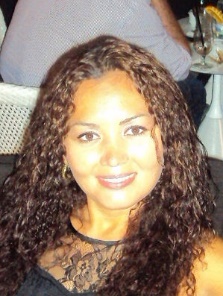 